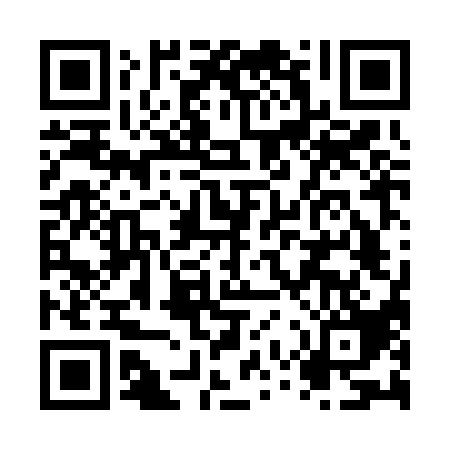 Ramadan times for Ouyen, AustraliaMon 11 Mar 2024 - Wed 10 Apr 2024High Latitude Method: NonePrayer Calculation Method: Muslim World LeagueAsar Calculation Method: ShafiPrayer times provided by https://www.salahtimes.comDateDayFajrSuhurSunriseDhuhrAsrIftarMaghribIsha11Mon6:016:017:261:415:137:557:559:1512Tue6:026:027:271:415:127:537:539:1413Wed6:036:037:281:405:117:527:529:1214Thu6:046:047:291:405:107:507:509:1115Fri6:056:057:301:405:107:497:499:0916Sat6:066:067:311:395:097:487:489:0817Sun6:066:067:311:395:087:467:469:0618Mon6:076:077:321:395:077:457:459:0519Tue6:086:087:331:395:067:437:439:0320Wed6:096:097:341:385:057:427:429:0221Thu6:106:107:351:385:047:417:419:0022Fri6:116:117:361:385:037:397:398:5923Sat6:126:127:361:375:037:387:388:5724Sun6:136:137:371:375:027:367:368:5625Mon6:146:147:381:375:017:357:358:5426Tue6:146:147:391:365:007:347:348:5327Wed6:156:157:401:364:597:327:328:5128Thu6:166:167:401:364:587:317:318:5029Fri6:176:177:411:364:577:297:298:4930Sat6:186:187:421:354:567:287:288:4731Sun6:196:197:431:354:557:277:278:461Mon6:196:197:441:354:547:257:258:442Tue6:206:207:441:344:537:247:248:433Wed6:216:217:451:344:527:227:228:424Thu6:226:227:461:344:517:217:218:405Fri6:236:237:471:334:507:207:208:396Sat6:236:237:481:334:497:187:188:387Sun5:245:246:4812:333:486:176:177:368Mon5:255:256:4912:333:476:166:167:359Tue5:265:266:5012:323:466:146:147:3410Wed5:265:266:5112:323:456:136:137:32